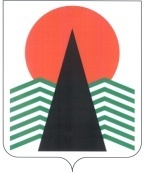  Администрация Нефтеюганского районаТерриториальная комиссияпо делам несовершеннолетних и защите их правПОСТАНОВЛЕНИЕ №84 27 октября 2016 года, 10 – 00 ч. г. Нефтеюганск, 3 мкрн., д. 21, каб. 418большой зал совещаний администрации Нефтеюганского района,(сведения об участниках заседания указаны в протоколе № 39 заседания территориальной комиссии)	 Рассмотрев во исполнение пункта 1 постановления Комиссии по делам несовершеннолетних и защите их прав при Правительстве Ханты-Мансийского автономного округа - Югры №85 от 22.09.2016 «О реализации постановления Правительстве Ханты-Мансийского автономного округа – Югры от 02.09.2009 №232-п «О порядке организации на территории Ханты-Мансийского автономного округа – Югры деятельности по выявлению и учету детей, права и законные интересы которых нарушены» информацию органов и учреждений системы профилактики безнадзорности и правонарушений несовершеннолетних, территориальная комиссия установила:	В части 1 статьи 9 Федерального закона Российской Федерации от 24.06.1999 № 120-ФЗ «Об основах системы профилактики безнадзорности и правонарушений несовершеннолетних» (далее – ФЗ от 24.06.1999 №120-ФЗ) предусмотрены гарантии исполнения указанного закона, заключающиеся в праве на обращение в суд органов и учреждений системы профилактики безнадзорности и правонарушений несовершеннолетних (далее – органы системы профилактики), а также несовершеннолетних, их родителей или иных законных представителей за защитой прав несовершеннолетних в случаях причинения вреда здоровью, его имуществу, и (или) морального вреда.  	При выявлении детей, права и законные интересы которых нарушены, органы системы профилактики обязаны руководствоваться частью 2 статьи 9 ФЗ от 24.06.1999 №120-ФЗ: органы системы профилактики в пределах своей компетенции обязаны обеспечивать соблюдение прав и законных интересов несовершеннолетних, осуществлять их защиту от всех форм дискриминации, физического или психического насилия, оскорбления, грубого обращения, сексуальной и иной эксплуатации, выявлять несовершеннолетних и семьи, находящиеся в социально опасном положении, а также незамедлительно информировать о случившемся соответствующие структуры. 	В целях профилактики социального сиротства, защиты прав и законных интересов несовершеннолетних в автономном округе действует постановление Правительства от 02.09.2009 № 232-п «О порядке организации на территории Ханты-Мансийского автономного округа – Югры деятельности по выявлению и учету детей, права и законные интересы которых нарушены» (далее – постановление №232-п).	В соответствии с постановлением №232-п выявление детей, права и законные интересы которых нарушены, чьи родители своими действиями или бездействиями создают условия, представляющие угрозу жизни или здоровью детей либо препятствующие их нормальному воспитанию и развитию, организация межведомственного взаимодействия в данном направлении возлагается на орган опеки и попечительства по месту фактического нахождения ребенка.	По состоянию на 21 октября 2016 года в отдел по опеке и попечительству администрации Нефтеюганского района поступило 96 сообщений  (как устных, так и письменных) о нарушении прав и законных интересов несовершеннолетних (в 2015 году - 87 сообщений, 2014 году- 74 сообщения).	В территориальную комиссию по делам несовершеннолетних и защите их прав направлено 18 заключений о необходимости организации индивидуальной профилактической работы с семьями, находящимися в трудной жизненной ситуации или в социально опасном положении. Индивидуальная профилактическая работа (далее – ИПР) организована в отношении 15 семей, по 2-м заключениям ИПР не организована в связи с отсутствием оснований, 1 заключение в стадии рассмотрения.	В связи с трудной жизненной ситуацией, сложившейся в семьях, в отчетном периоде отделом по опеке и попечительству приняты меры по помещению 10 несовершеннолетних в  бюджетное учреждение автономного округа «Центр социальной помощи семье и детям «Веста» и 19 несовершеннолетних в  Нефтеюганскую районную больницу.	Проблемами межведомственного взаимодействия при реализации постановления №232-п является:	- несвоевременное направление (в трехдневный срок) органами системы профилактики сведений по запросам отдела по опеке и попечительству о наличии либо отсутствии фактов, свидетельствующих о создании родителями условий, представляющих угрозу жизни или здоровью детей либо препятствующих их нормальному воспитанию и развитию (чаще всего нарушение допускает Отдел Министерства внутренних дел России по Нефтеюганскому району);	-  недостоверность предоставляемой информации специалистами структуры системы профилактики (зачастую информация передается  из структуры в структуры  в устной форме, при этом происходит искажение фактов). 	Данные нарушения не позволяют отделу по опеке и попечительству своевременно, всесторонне и объективно оценить все данные для подтверждения (неподтверждения) факта нарушения прав и законных интересов ребенка.	Кроме этого, следует обратить внимание представителей органов и учреждений системы профилактики, что дети, в отношении которых родители отказываются от прививок, дети, пропускающие школьные занятия, дети, в отношении которых не обеспечен каникулярный отдых, либо отсутствуют условия для проживания, а также ситуации в семьях, где нарушены детско-родительские отношения, не относятся к компетенции органа опеки и попечительства.	Территориальная комиссия по делам несовершеннолетних и защите их прав Нефтеюганского района с целью совершенствования механизмов взаимодействия органов системы профилактики:-  28 июня 2016 года провела расширенный обучающий семинар по теме: «О реализации Федерального закона Российской Федерации от 24.06.1999 №120-ФЗ «Об основах системы профилактики безнадзорности и правонарушений несовершеннолетних» для специалистов органов и учреждений системы профилактики (присутствовало 39 специалистов);- рассмотрены вопросы на заседаниях по теме «О реализации на территории Нефтеюганского района постановления Правительства ХМАО-Югры от 02.09.2009 №232-п «О Порядке организации на территории ХМАО-Югры органом опеки и попечительства деятельности по выявлению и учету детей, права и законные интересы которых нарушены» (26.03.2015, 29.09.2016); «О принятии дополнительных мер, направленных на профилактику социального сиротства» (09.06.2016).	   В целях обеспечения эффективности межведомственного взаимодействия органов и учреждение системы профилактики безнадзорности и правонарушений несовершеннолетних, территориальная комиссия  п о с т а н о в и л а:	 1. Внести изменения в Регламент межведомственного взаимодействия субъектов системы профилактики безнадзорности и правонарушений несовершеннолетних и иных органов и организаций Нефтеюганского района при выявлении, учете и организации индивидуальной профилактической работы с несовершеннолетними и семьями, находящимися в социально опасном положении и иной трудной жизненной ситуации,  утвержденный постановлением №61 от 12.12.2013  (с изм. от 25.12.2014 № 95, от 24.12.2015 № 94), исключив из пункта 1.3. слова «Нефтеюганский межрайонный отдел УФС РФ по контролю за оборотом наркотиков по ХМАО – Югре»	Срок:  27 октября 2016 года.	2. Департаменту образования и молодежной политики (Н.В.Котова) поручить образовательным организациям Нефтеюганского района при обращениях родителей (законных представителей) воспитанников образовательных учреждений с целью сбора пакета документов для представления в Комиссию по признанию нуждаемости несовершеннолетних, относящихся к категории «группы риска» (воспитываются в неполной, многодетной, опекаемой, приемной семье, ребенок имеет выраженные поведенческие, эмоционально-волевые, социально-бытовые, нарушения, одаренные дети и др.) принять к использованию форму психолого-педагогической характеристики, которая является подтверждением обстоятельств нуждаемости в получении социальных услуг по оздоровлению, психолого-педагогическому сопровождению в учреждениях, подведомственных Депсоцразвития Югры (приложение).	Срок: до 10 ноября 2016 года.	3. Отделу по опеке и попечительству администрации Нефтеюганского района (В.В.Лобанкова):	3.1.  По итогам участия  в  семинаре, организованном Депсоцразвития Югры на тему «О порядке организации на территории Ханты-Мансийского автономного округа – Югры деятельности по выявлению и учету детей, права и законные интересы которых нарушены» провести рабочее совещание для специалистов органов и учреждений системы профилактики безнадзорности и правонарушений несовершеннолетних.	Срок:  до 31 декабря 2016 года.	3.2.  При организации обследования условий жизни ребенка и его семьи с целью оценки риска нарушения прав и законных интересов  ребенка  привлекать  к  обследованию  представителей образовательных учреждений, в которых обучаются (воспитываются) дети, права и законные интересы которых нарушений.	Срок:  до 31 декабря 2016 года.	4. Руководителям органов и учреждений системы профилактики безнадзорности и правонарушений несовершеннолетних, входящих в состав службы «Экстренная детская помощь» (бюджетное учреждение Ханты-Мансийского автономного округа – Югры «Нефтеюганская районная больница»,  отдел по опеке и  попечительству администрации Нефтеюганского района, ОМВД России по Нефтеюганскому району) взять под личный контроль участием в выездах службы (плановых и внеплановых) специалистов своих структур.	   Информацию об исполнении данного поручения заслушать в ходе рассмотрения вопроса «О проводимой работе в 2016 году структурами системы профилактики безнадзорности и правонарушений несовершеннолетних Нефтеюганского района индивидуальной профилактической работе с несовершеннолетними и семьями, находящимися в социально опасном положении и (или) трудной жизненной ситуации»	Срок: до 31 декабря 2016 года.Председательствующий в заседании                                        В.В.МалтаковаПриложение к постановлению ТКДН и ЗП Нефтеюганского районаот 27.10.2016 № 84 ПСИХОЛОГО-ПЕДАГОГИЧЕСКАЯ ХАРАКТЕРИСТИКА1. Общие сведения о ребенке:1.1. __________________________________________________________________________                                     (ФИО, дата рождения, возраст)1.2. ___________________________________________________________________________                                    (адрес проживания)1.3. ___________________________________________________________________________                                   (Наименование образовательного учреждения, группа/класс)2. Общие сведения о семье и условиях жизни ребенка:2.1. Социальный статус семьи:   полная,    неполная,    многодетная,     родная,    опекунская.                                                                                                   (нужное подчеркнуть)2.2. Характер внутрисемейных отношений: нормальные,     нейтральные,     конфликтные,  ____________________________________________________________________________ .      (нужное подчеркнуть)                                                               (другое)2.3. Кто осуществляет основные функции по воспитанию ребенка в семье _________________.2.4. Социальная активность семьи:     активная жизненная позиция,    открытость для общения с небольшим кругом близких людей, уход от контактов, ________________________________.                                             (нужное подчеркнуть)                                                                                                           (другое)3. Оценка особенностей развития ребенка: 3.1. Физическое развитие:    норма,    отклонения в физическом развитии,     часто болеющий.                                                                                                                            (нужное подчеркнуть)3.2. Психическое развитие: соответствует возрасту, опережает возраст, задержка психического развития.                                                                                                                               (нужное подчеркнуть)3.3. Преобладающее настроение:     эмоциональные реакции адекватные,      спокойное,      пассивное,          тревожное,       подавленное,       мрачное,        ____________________________.                               (нужное подчеркнуть)                                                                                                                               (другое)3.4. Эмоциональная уравновешенность: эмоционально уравновешен,   повышенная эмоциональная возбудимость,         склонность к бурным эмоциональным проявлениям,             вспыльчивость, сильные эмоциональные вспышки по незначительному поводу, склонность к отказным реакциям.                                                                                                              (нужное подчеркнуть)3.5. Особенности поведения:  социальное,  характеризующееся застенчивостью, гиперактивностью (повышенной двигательной активностью),  медлительностью,  капризностью,      замкнутостью, склонность к раздражению,        предпочтение быть в одиночестве,           асоциальное.                                                                        (нужное подчеркнуть)3.6. Особенности общения  трудностей нет,  малоконтактен со взрослыми,  детьми, конфликтен,                (нужное подчеркнуть)                                                                                                                     ________________________________________________________.(другое)3.7. Адаптация ребенка в коллективе:   хорошая,   удовлетворительная,  недостаточная,   плохая, __________________________________.  .                   (нужное подчеркнуть)                                                      (другое)3.8. Познавательное развитие (учебные навыки):     высокий ур.,        средний ур.,       низкий ур.                                                                                                                                                                    (нужное подчеркнуть)3.9. Социально-бытовые навыки:  соответствует возрасту,                 недостаточно сформированы,  не сформированы.                                                                                     (нужное подчеркнуть)4. Дополнительные характеристики (при наличии): __________________________________________________________________________________5. Вывод: испытывает / не испытывает трудности в социальной адаптации                                             (нужное подчеркнуть)«_____» _______________ 20___ гРуководитель ОУ __________________________________________________________________                                                                 подпись , печать                                                                                                                  расшифровка подписиВоспитатель/ Классный руководитель _________________________________________________                                                                                                                   подпись                                                                   расшифровка подписиО совершенствовании межведомственного взаимодействия органов и учреждений системы профилактики безнадзорности и правонарушений несовершеннолетних при реализации требований, предусмотренных статьей 9 Федерального закона РФ от 24.06.1999 № 120-ФЗ «Об основах системы профилактики безнадзорности и правонарушений несовершеннолетних», Порядком организации на территории Ханты-Мансийского автономного округа – Югры деятельности по выявлению и учету детей, права и законные интересы которых нарушены, утвержденным постановлением Правительства автономного округа от 02.09.2009 № 232-п 